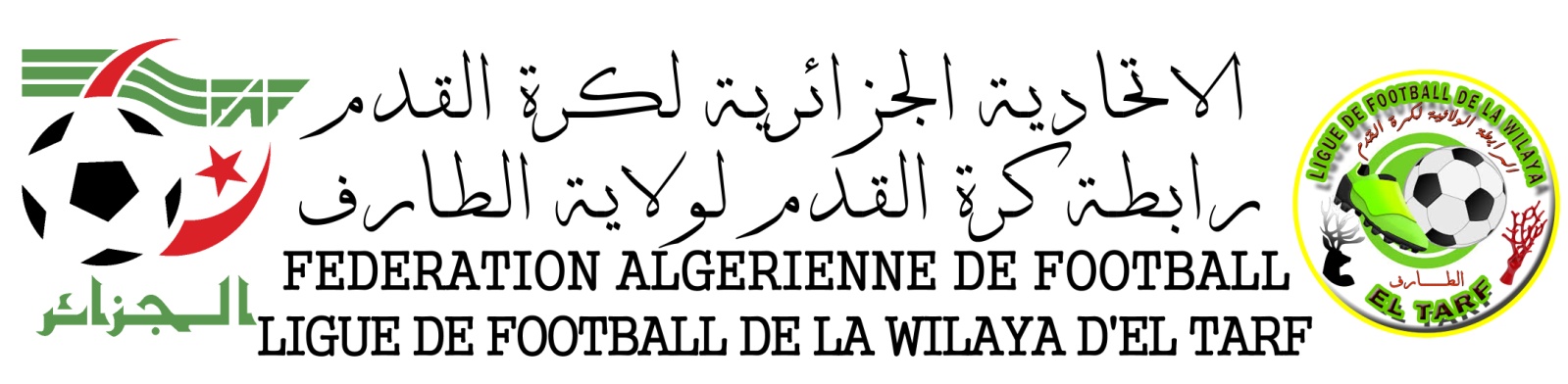  (ART 63 des RG).          le club U.B.CHEFFIA Forfait général prononcé Durant la phase aller. Ses résultats sont annulés (ART 63 des RG).LE DIRECTEUR DES COMPETITIONSA/HAFID  DAOUDICLUBSPOINTSJGNPBPBCDIFCLOBSMBA2512741289+191ESEC24127322613+132NRAC24127323018+12-RBZ22126422712+154AAKH2212642179+8-CRBAA18124622216+66UZA181253418180-ORCT1412354171708KRB13124171323-109WAK12-3=9123361624- 910AFF COC N°14JMBCT10-4=6122461021-1111AFF COC N°07AFF COC N° 15WAB9-3=6122381125-1412AFF COC N°08ABB3-3=012039634-2813AFF COC N°13UBCFF O R F A I T  G E N E R A LF O R F A I T  G E N E R A LF O R F A I T  G E N E R A LF O R F A I T  G E N E R A LF O R F A I T  G E N E R A LF O R F A I T  G E N E R A LF O R F A I T  G E N E R A LF O R F A I T  G E N E R A LF O R F A I T  G E N E R A LJMSF O R F A I T  G E N E R A LF O R F A I T  G E N E R A LF O R F A I T  G E N E R A LF O R F A I T  G E N E R A LF O R F A I T  G E N E R A LF O R F A I T  G E N E R A LF O R F A I T  G E N E R A LF O R F A I T  G E N E R A LF O R F A I T  G E N E R A LASBF O R F A I T  G E N E R A LF O R F A I T  G E N E R A LF O R F A I T  G E N E R A LF O R F A I T  G E N E R A LF O R F A I T  G E N E R A LF O R F A I T  G E N E R A LF O R F A I T  G E N E R A LF O R F A I T  G E N E R A LF O R F A I T  G E N E R A L